ППМИ-2024В Республике Башкортостан в очередной раз стартовал конкурс проектов по поддержке местных инициатив - ППМИ 2024. Цель программы: содействие решению вопросов местного значения, вовлечения населения в процессы местного самоуправления, развития механизмов инициативного бюджетирования, повышения качества предоставления социальных услуг на местном уровне и определения наиболее значимых проблем муниципальных образований Республики Башкортостан.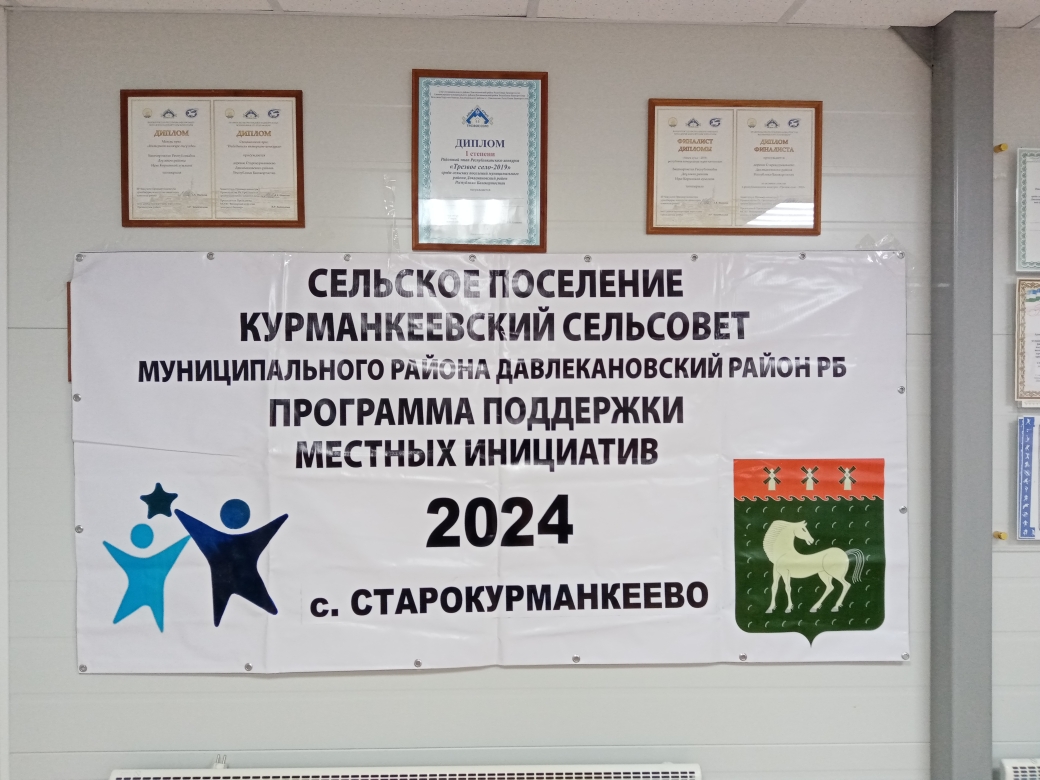 